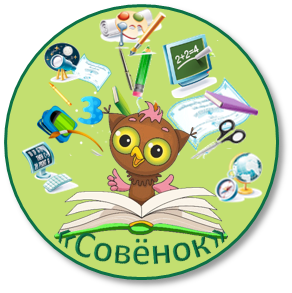 Положение 
о дистанционной олимпиаде на общую эрудицию «Любознательный Совёнок»Решение вопроса формирования личности, способной отвечать социально-экономическим требованиям, предъявляемым современному обществу, является первоочередной задачей любого образовательного учреждения. Однако, учитывая отсутствие четкой программы реализации поставленной задачи, вопрос остается чрезмерно актуальным.Выявление молодых дарований, приобщение к интеллектуальной деятельности как можно большего числа школьников на как можно более ранних этапах их обучения, оказание помощи в развитии талантов учащихся и становлении будущих высококвалифицированных специалистов, без которых в современную эпоху нашей стране не обойтись, – задачи любого педагогического коллектива образовательного учреждения.Олимпиада стимулирует и мотивирует личностное и интеллектуальное развитие подрастающего поколения, поддерживает одаренных детей, содействует их самоопределению и продолжению образования.1. Общие положения1.1. Настоящее Положение о Дистанционной олимпиаде на общую эрудицию «Любознательный Совёнок» (далее – Положение) определяет порядок организации и проведения Дистанционной олимпиады на общую эрудицию «Любознательный Совёнок» (далее – Олимпиада), его организационное и методическое обеспечение, порядок участия в Олимпиаде и определения победителей. 1.2. Основными целями и задачами Олимпиады являются:оценивание качества образования через оценку метапредметных результатов освоения обучающимися программ общего образования; развитие интеллектуальной культуры младших школьников; выявление и учебно-методическая поддержка одаренных детей;пропаганда научных знаний. 1.3. Олимпиада проводится Кафедрой креативной педагогики АНО ДПО «Межрегиональный центр инновационных технологий в образовании (далее – организаторы Олимпиады). 1.4. Для организационно-методического обеспечения и оперативного руководства проведения Олимпиады организаторами Олимпиады создается постоянно действующий организационный комитет Олимпиады на срок не более одного года. В состав оргкомитета входят руководители (или лица, их представляющие), педагогические и научные работники, методисты учреждений и организаций, являющихся инициаторами проведения Олимпиады. В состав экспертного совета по проверке работ участников Олимпиады входят методисты организации, являющейся инициатором проведения Олимпиады.Координацию организационного, финансового и методического обеспечения проведения Олимпиады, обработку персональных данных участников Олимпиады осуществляет АНО ДПО «Межрегиональный центр инновационных технологий в образовании».1.5. Участники Олимпиады.Участниками Олимпиады могут быть учащиеся 1–6 классов школ, гимназий, лицеев, учреждений дополнительного образования и других образовательных учреждений России. Обучающиеся принимают участие в Олимпиады добровольно.1.6. Олимпиада проводится на базе общеобразовательных программ среднего общего образования и основан на творческом применении полученных знаний. Вариант Олимпиады состоит из двадцати заданий тестового характера на общую эрудицию. 1.7. Рабочим языком проведения Олимпиады является русский язык.2. Порядок организации и проведения Олимпиады2.1. Олимпиада проводится дистанционно на сайте www.covenok.ru. Дата проведения указывается в информационном письме. 2.2. Продолжительность выполнения заданий Олимпиады составляет 60 минут.2.3. Для участия в Олимпиады участник должен внести организационный взнос.2.4. Размер организационного взноса, а также порядок его внесения определяется организаторами и указывается в информационном письме.3.Участие в Олимпиаде3.1. В Олимпиаде принимают участие учащиеся первых, вторых, третьих, четвертых, пятых и шестых классов образовательных учреждений. 3.2. Победителями считаются обучающиеся, награжденные дипломами победителя. Другие участники получают сертификаты участника и могут быть награждены памятными подарками. 3.3. Победителями Олимпиады признаются участники, набравшие 20 баллов при выполнении теста.3.4. Для участия в Олимпиаде необходимо подать заявку на сайте www.covenok.ru не позднее срока, указанного в информационном письме.3.5. Исключение из списка или замена участника Олимпиады возможны только по согласованию с оргкомитетом Олимпиады.3.6. Участник сопровождается педагогом (или родителем), отвечающим за жизнь и здоровье детей во время Олимпиады.3.7. Финансовую сторону проведения и организации Олимпиады осуществляет АНО ДПО «Межрегиональный центр инновационных технологий в образовании».4. Организационно-методическое обеспечение Олимпиады4.1. Задания Олимпиады выкладываются на сайт www.covenok.ru. Доступ к заданиям имеют учащиеся, оплатившие организационный взнос, выданными им логином и паролем.4.2. Итоговые баллы оглашаются в момент окончания выполнения заданий.4.3. Победителями считаются участники, набравшие большее число баллов. Оргкомитет дистанционной олимпиады на общую эрудицию «Любознательный Совёнок»Почтовый адрес: 610002, г. Киров, а/я 48.Адрес: 610047 г. Киров, ул. Свердлова, д. 32, пом. 1003.Е-mail: 1@covenok.ru Телефон: 8-800-222-30-98 (доб.1, бесплатно по России).Сайт: www.covenok.ru 